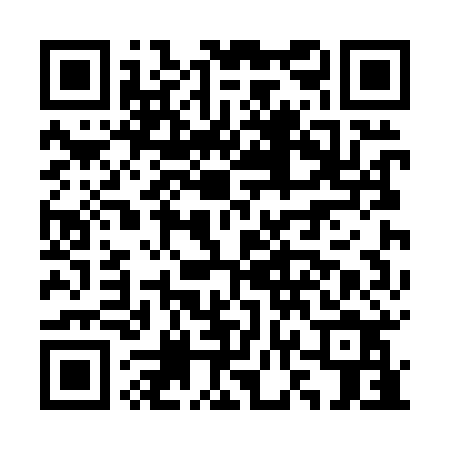 Prayer times for Paco de Sortes, PortugalWed 1 May 2024 - Fri 31 May 2024High Latitude Method: Angle Based RulePrayer Calculation Method: Muslim World LeagueAsar Calculation Method: HanafiPrayer times provided by https://www.salahtimes.comDateDayFajrSunriseDhuhrAsrMaghribIsha1Wed4:366:231:246:218:2610:072Thu4:346:221:246:228:2710:083Fri4:326:211:246:228:2810:104Sat4:306:191:246:238:2910:125Sun4:286:181:246:248:3010:136Mon4:266:171:246:248:3110:157Tue4:256:161:246:258:3210:168Wed4:236:151:246:258:3310:189Thu4:216:141:246:268:3410:1910Fri4:206:121:246:278:3510:2111Sat4:186:111:246:278:3610:2312Sun4:166:101:246:288:3710:2413Mon4:146:091:246:288:3810:2614Tue4:136:081:246:298:3910:2715Wed4:116:071:246:298:4010:2916Thu4:106:061:246:308:4110:3017Fri4:086:051:246:318:4210:3218Sat4:076:041:246:318:4310:3319Sun4:056:041:246:328:4410:3520Mon4:046:031:246:328:4510:3621Tue4:026:021:246:338:4610:3822Wed4:016:011:246:338:4710:3923Thu4:006:001:246:348:4810:4124Fri3:586:001:246:348:4910:4225Sat3:575:591:246:358:5010:4426Sun3:565:581:246:358:5110:4527Mon3:555:581:246:368:5210:4628Tue3:535:571:256:378:5210:4829Wed3:525:561:256:378:5310:4930Thu3:515:561:256:378:5410:5031Fri3:505:551:256:388:5510:51